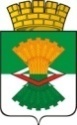 ДУМА МАХНЁВСКОГО МУНИЦИПАЛЬНОГО ОБРАЗОВАНИЯ третьего созываРЕШЕНИЕот    25 мая       2017  года            п.г.т.Махнево                                 № 242О внесении изменений в   Решение Думы Махнёвского муниципального                          образования от 02.12.2015 года № 50 «О реализации статьи 25 закона Cвердловской области от 07.07.2004 года  № 18-ОЗ «Об особенностях регулированияземельных отношений на территории Свердловской области»            В соответствии со статьей 39.19 Земельного кодекса Российской Федерации,  статьями , 22 ,  25  и  26 Закона Свердловской области от 07 июля 2004 года № 18-ОЗ "Об особенностях регулирования земельных отношений на территории Свердловской области", Федеральным законом от 06.10.2003 года № 131-ФЗ «Об общих принципах организации местного самоуправления в Российской Федерации», на основании Постановления Правительства Свердловской области от 22.07.2015 № 648-ПП (ред. от 20.09.2016) «О реализации статьи 25 Закона Свердловской области от 07 июля 2004 года № 18-ОЗ «Об особенностях регулирования земельных отношений на территории Свердловской области" и признании утратившими силу некоторых постановлений Правительства Свердловской области» (вместе с «Перечнем документов, прилагаемых к заявлению о принятии на учет граждан в качестве лиц, имеющих право на предоставление в собственность бесплатно земельных участков, находящихся в государственной собственности Свердловской области», «Порядком ведения очереди граждан, состоящих на учете граждан в качестве лиц, имеющих право на предоставление в собственность бесплатно земельных участков, находящихся в государственной собственности Свердловской области»), руководствуясь Уставом Махневского муниципального образования, Дума  Махнёвского муниципального образования РЕШИЛА:        1. Внести изменения  в   Решение Думы Махнёвского муниципального                          от 02.12.2015 года № 50 «О реализации статьи 25 закона Cвердловской области от 07.07.2004 года  № 18-ОЗ   «Об   особенностях    регулированияземельных отношений на территории Свердловской области» следующего содержания:   в Перечень документов, утвержденных решением Думы Махнёвского муниципального образования от 02.12.2015 года № 50 (далее – Перечень), прилагаемых к заявлению о принятии на учет граждан в качестве лиц, имеющих право на предоставление в собственность бесплатно земельных участков, находящихся в собственности Махнёвского муниципального образования и земельных участков государственная собственность на которые не разграничена на территории Махнёвского муниципального образования,    1.1. подпункт 1 пункта 3   изложить в  следующей  редакции:   «1) граждане, являющиеся на день подачи заявления родителями или лицами, их заменяющими, воспитывающими трех и более несовершеннолетних детей, в случае их совместного обращения с указанным заявлением либо в случае обращения с этим заявлением одного из родителей или лиц, их заменяющих, с которым совместно постоянно проживают трое и более несовершеннолетних детей»;    1.2. подпункт 3 пункта 3   изложить в  следующей  редакции:   «3)  инвалиды и семьи, имеющие в своем составе инвалидов, в соответствии с частью 16 статьи 17 Федерального закона от 24 ноября 1995 года № 181-ФЗ «О социальной защите инвалидов в Российской  Федерации»;  1.3. подпункт 12 пункта 3 Перечня изложить в  следующей  редакции:        «12) граждане, не достигшие на день подачи заявления возраста 35 лет, состоящие между собой в браке и совместно обратившиеся с этим заявлением»;  1.4. подпункт 13 пункта 3   изложить в  следующей  редакции:          «13) граждане, являющиеся на день подачи заявления  одинокими родителями или лицами, их заменяющими, воспитывающими несовершеннолетних детей»;   1.5. пункт 5   изложить в  следующей  редакции:   «5. В соответствии с  областными и федеральными законами гражданам, указанным в подпунктах 1, 5 – 10, 13 пункта 3 настоящего перечня документов, предоставляется право на внеочередное получение земельных участков для индивидуального жилищного строительства в собственность бесплатно»;  1.6.абзац  пятый  подпункта  1 части 2 пункта 6   изложить в  следующей  редакции:       «копию свидетельства о браке (при наличии)»;  1.7. абзац  шестой подпункта  1 части 2  пункта 6   изложить в  следующей  редакции:       «копию свидетельства о расторжении брака (при наличии)»;  1.8. абзац  седьмой   подпункта  1 части 2 пункта 6   изложить в  следующей  редакции:       «справку, заверенную подписью должностного лица территориального органа федерального органа исполнительной власти, осуществляющего функции по выработке и реализации государственной политики и нормативно-правовому регулированию в сфере миграции, содержащую сведения о регистрации по месту жительства заявителя и его несовершеннолетних детей (в случае обращения с заявлением одного из родителей или лиц, их заменяющих, с которым совместно постоянно проживают трое и более несовершеннолетних детей)»;  1.9. подпункт 2 пункта 6   дополнить абзацем четвертым следующего содержания:  «справку Администрации Махнёвского муниципального образования о том, что заявитель состоит на учете граждан, нуждающихся в жилых помещениях, предоставляемых по договорам социального найма, выданную не позднее, чем за тридцать дней до дня обращения в уполномоченный орган с заявлением»;  1.10.абзац четвертый  подпункта 3 пункта 6   изложить в  следующей  редакции:    «справку, заверенную подписью должностного лица территориального органа федерального органа исполнительной власти, осуществляющего функции по выработке и реализации государственной политики и нормативно-правовому регулированию в сфере миграции, содержащую сведения о регистрации по месту жительства заявителя и члена его семьи, являющегося инвалидом (в случае если заявление подает совместно проживающий с инвалидом член семьи)»;  1.11. абзац  шестой подпункта 6 пункта 6 изложить в следующей редакции:    « копию трудовой книжки, заверенную работодателем, выданную не ранее чем за тридцать дней до  дня обращения в Отдел с заявлением».      2. Утвердить  форму письменного согласия на предоставление в собственность бесплатно земельного участка, находящегося в муниципальной собственности и земельных участков государственная собственность на которые не разграничена, расположенных на территории Махнёвского муниципального образования (прилагается).      3. Настоящее Решение опубликовать в газете «Алапаевская искра» и разместить на сайте Махнёвского муниципального образования в сети «Интернет».4. Настоящее Решение вступает в силу со дня его опубликования в газете «Алапаевская искра».5. Контроль за выполнением настоящего Решения возложить на постоянную комиссию по нормативно-правовым вопросам и местному самоуправлению (Л.Н.Омельченко).Председатель  Думы муниципального образования		                                        И.М.АвдеевГлава муниципального образования                                                  А.В. Лызлов                                                                             УТВЕРЖДЕНО                                                                                                  Решением Думы Махнёвского                                                                                                 муниципального образования 	от 25.05.2017    № 242  СОГЛАСИЕна предоставление в собственность бесплатноземельного участка, находящегося в муниципальной  собственности и земельных участков государственная собственность на которые не разграничена , расположенных на территории Махнёвского муниципального образования                                      В ____________________________________                                       (наименование уполномоченного органа                                             местного самоуправления)                                     от ___________________________________                                     (фамилия, имя, отчество (при наличии))                                     ______________________________________                                           (наименование документа,                                       удостоверяющего личность заявителя,                                       серия, номер, кем и когда выдан)                                     ______________________________________                                       (адрес места жительства заявителя                                       на территории Свердловской области,                                               контактный телефон)                                     ______________________________________                                              (почтовый адрес и/или                                             адрес электронной почты)    В соответствии со статьей 39.5 Земельного кодекса Российской Федерации, пунктом  5  статьи  26  Закона  Свердловской  области  от 07 июля 2004 года №  18-ОЗ  "Об  особенностях регулирования земельных отношений на территории Свердловской  области",  извещением о предоставлении земельного участка, на основании соответствующего подпункта _____     пункта 3 Перечня  документов, прилагаемых к заявлению о принятии на учет граждан  в качестве лиц, имеющих право на предоставление  в собственность бесплатно  земельных участков, находящихся в собственности Махнёвского муниципального образования и земельных участков государственная собственность на которые не разграничена на территории Махнёвского муниципального образования, утвержденного настоящим Решением, выражаю согласие на предоставление  мне в собственность бесплатно для индивидуального жилищного строительства      земельного     участка     с     кадастровым     номером _______________________,  площадью ___________ кв. метров, местоположением:____________________________________,  в  состоянии,  существующем  на день подписания настоящего согласия.    Прилагаются следующие документы:    1. ___________________________________________________________________.               (порядковый номер, наименование и номер документа,                           кем и когда выдан документ)    2. ___________________________________________________________________."__" ___________________                                 __________________                                                    (подпись)"__" ___________________                                 __________________                                                              (подпись)